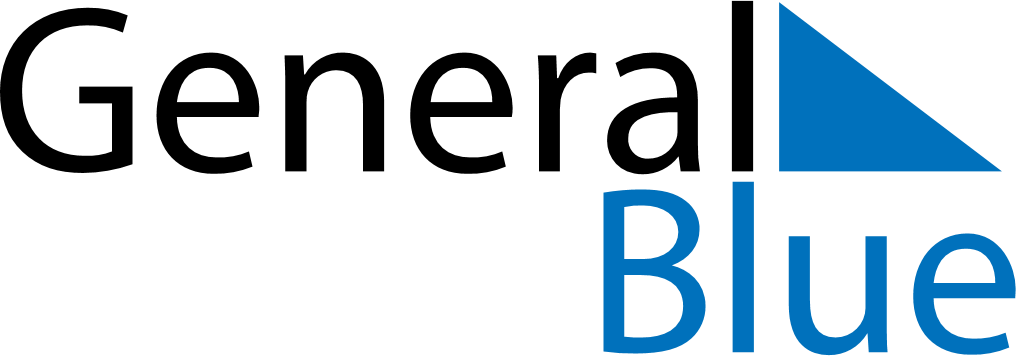 February 2024February 2024February 2024February 2024February 2024February 2024Bayan, Khoevsgoel Province, MongoliaBayan, Khoevsgoel Province, MongoliaBayan, Khoevsgoel Province, MongoliaBayan, Khoevsgoel Province, MongoliaBayan, Khoevsgoel Province, MongoliaBayan, Khoevsgoel Province, MongoliaSunday Monday Tuesday Wednesday Thursday Friday Saturday 1 2 3 Sunrise: 8:54 AM Sunset: 6:15 PM Daylight: 9 hours and 20 minutes. Sunrise: 8:53 AM Sunset: 6:17 PM Daylight: 9 hours and 23 minutes. Sunrise: 8:51 AM Sunset: 6:18 PM Daylight: 9 hours and 26 minutes. 4 5 6 7 8 9 10 Sunrise: 8:50 AM Sunset: 6:20 PM Daylight: 9 hours and 30 minutes. Sunrise: 8:48 AM Sunset: 6:22 PM Daylight: 9 hours and 33 minutes. Sunrise: 8:47 AM Sunset: 6:23 PM Daylight: 9 hours and 36 minutes. Sunrise: 8:45 AM Sunset: 6:25 PM Daylight: 9 hours and 39 minutes. Sunrise: 8:44 AM Sunset: 6:27 PM Daylight: 9 hours and 42 minutes. Sunrise: 8:42 AM Sunset: 6:28 PM Daylight: 9 hours and 46 minutes. Sunrise: 8:41 AM Sunset: 6:30 PM Daylight: 9 hours and 49 minutes. 11 12 13 14 15 16 17 Sunrise: 8:39 AM Sunset: 6:32 PM Daylight: 9 hours and 52 minutes. Sunrise: 8:37 AM Sunset: 6:33 PM Daylight: 9 hours and 56 minutes. Sunrise: 8:36 AM Sunset: 6:35 PM Daylight: 9 hours and 59 minutes. Sunrise: 8:34 AM Sunset: 6:37 PM Daylight: 10 hours and 3 minutes. Sunrise: 8:32 AM Sunset: 6:39 PM Daylight: 10 hours and 6 minutes. Sunrise: 8:30 AM Sunset: 6:40 PM Daylight: 10 hours and 9 minutes. Sunrise: 8:28 AM Sunset: 6:42 PM Daylight: 10 hours and 13 minutes. 18 19 20 21 22 23 24 Sunrise: 8:27 AM Sunset: 6:44 PM Daylight: 10 hours and 16 minutes. Sunrise: 8:25 AM Sunset: 6:45 PM Daylight: 10 hours and 20 minutes. Sunrise: 8:23 AM Sunset: 6:47 PM Daylight: 10 hours and 23 minutes. Sunrise: 8:21 AM Sunset: 6:49 PM Daylight: 10 hours and 27 minutes. Sunrise: 8:19 AM Sunset: 6:50 PM Daylight: 10 hours and 31 minutes. Sunrise: 8:17 AM Sunset: 6:52 PM Daylight: 10 hours and 34 minutes. Sunrise: 8:15 AM Sunset: 6:54 PM Daylight: 10 hours and 38 minutes. 25 26 27 28 29 Sunrise: 8:13 AM Sunset: 6:55 PM Daylight: 10 hours and 41 minutes. Sunrise: 8:11 AM Sunset: 6:57 PM Daylight: 10 hours and 45 minutes. Sunrise: 8:09 AM Sunset: 6:58 PM Daylight: 10 hours and 48 minutes. Sunrise: 8:07 AM Sunset: 7:00 PM Daylight: 10 hours and 52 minutes. Sunrise: 8:06 AM Sunset: 7:02 PM Daylight: 10 hours and 56 minutes. 